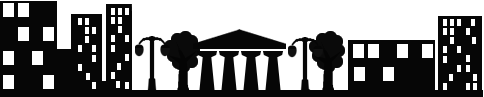 Daugavpilī23.07.2018. UZAICINĀJUMS
iesniegt piedāvājumu1.Pasūtītājs.Pašvaldības SIA “Sadzīves pakalpojumu kombināts”Višķu iela 21 K, Daugavpilī, LV-5410Tālr.Nr.65424769Fakss:Nr.65424769e-pasts: spkpsia@gmail.commājas lapa: www.sadzive.lvkontaktpersona: Ludmila Sokolovska, tālr.Nr.22001171“ Tehniskās dokumentācijas izstrāde SPA masāžas baseina izbūves trūkumu novēršanai objektā Stacijas ielā 63, Daugavpilī”Iepirkuma identifikācijas Nr.SPK2018/221.1.Iepirkuma priekšmeta apraksts:1.2. “ Tehniskās dokumentācijas izstrāde SPA masāžas baseina izbūves trūkumu novēršanai objektā Stacijas ielā 63, Daugavpilī”, saskaņā ar Tehnisko specifikāciju, 1.pielikums.2.Apliecinājuma kartes izstrāde:2.1.Izpildu dokumentāciju sagatvo un iezniedz Pasūtītājam 30 (trīsdesmit) kalendāro dienu laikā.2.2.Pēc eksperta atzinuma trūkumu noveršana 5 (piecu) dienu laikā un pēc eksperta pozitīva atzinuma saņemšanas iesniegt Daugavpils pilsētas būvvaldē, ieceres akcepta saņemšanai.3.Piedāvājumu var iesniegt: 3.1.personīgi, vai pa pastu Višķu ielā 21K, Daugavpilī (2.stāvā, kabinetā Nr.1),3.2.pa e-pastu: spkpsia@gmail.com (ieskanētā veidā vai parakstītu ar drošo elektronisku parakstu),3.3.piedāvājuma iesniegšanas termiņš līdz 2018.gada 7.augusta, plkst.12:00.4.Paredzamā līguma izpildes termiņš:  4 (četru) kalendāro nedēļu laikā pēc līguma noslēgšanas.5.Veicamo darbu objekts: Stacijas iela 63, Daugavpilī.6.Piedāvājumā jāiekļauj:pretendenta rakstisks iesniegums par dalību iepirkumu procedūrā, kas sniedz īsas ziņas par pretendentu (pretendenta nosaukums, juridiskā adrese, reģistrācijas Nr., kontaktpersonas vārds, uzvārds, tālrunis, fakss, e-pasts),finanšu piedāvājumu (cena jānorāda euro bez PVN 21%), cenā jāiekļauj visas izmaksas.7.Prasības pretendentam:7.1.”Ēku konstrukiju projektēšana” jeb “Arhitekta prakse”. 7.2.”Ūdens apgādes un kanalizāciju projektēšana”.7.3.”Siltumapgādes, ventilācijas un gaisa kondicionēšanas sistēmu projektēšana”. 7.4.”Elektroietaišu projektēšana līdz 1 kV” .   7.5.Profesionālās apdrošināšanas polisi, atbilstoši Būvniecības likuma 13.10. punktam un MK noteikumu Nr.502 “Noteikumi par Būvspeciālistu un Būvdarbu veicēju civiltiesiskā atbildība obligāto apdrošināšanu” prasībām . 7.6.Pasūtītāja apstiprināts apliecinājums par objekta apskates veikšanu.7.7.Pretendenta SPA masāžas baseina projektam jāatbilst MK noteikumiem Nr.37 “Hiģiēnas prasības publiskas lietosanas peldbaseiniem”.7.8.Pretendentam jaievēro LBN 261-15 “Ēku iekšējā elektroinstalācija” noteikumi, priekš SPA masāžas baseina drošas ekspluatācijas. 7.9.Pretendentam nepieciešams iesniegt projektu atbilstoši ŪK izstrādātam projektam.7.10.Pretendentam jāiesniedz izziņa par nodokļu parādu neesamību un citu parādu pret Daugavpils pilsētas pašvaldības uzņēmumiem. 7.11.Pretendentam jāiesniedz atbildīgā projektētāja apliecinājums.9. Projekta izstrādē nepieciešams ievērot 01.02.2018. un 19.03.2018. baseina apsekošanas dokumentāciju,  saskaņā ar 2.pielikumu. 10.Apmaksa par projektu tiks veikta pēc neatkarīgā eksperta pozitīva atzinuma saņemšanas.11.Piedāvājuma izvēles kritēriji:11.1.Piedāvājumam jāatbilsts visiem Latvijas Republikas normatīvajiem aktiem.11.2.Piedāvājums ar viszemāko cenu.12. .Pretendenta izslēgšanas nosacījumi:12.1.Valsts obligāto nodokļu parādu esamība.12.2.Pašvaldības noteikto nodokļu parādu esamība.12.3.Parādu pret pašvaldības SIA “Sadzīves pakalpojumu kombināts” esamība.12.4.No vērtēšanas tiek izslegts Pretendents, kuram ir parādsaistības pret Pasūtītāju, kā arī tā piesaistītie apakšuzņēmējiem.13.Ar lēmumu var iepazīties mājas lapā: www.sadzive.lv.Iepirkumu komisijas priekšsēdētājs					A.Jeršovs Pielikums Nr.1 23.07.2018.uzaicinājumam, iepirkuma identifikācijas Nr.SPK2018/22Tehniskā specifikācija“ Tehniskās dokumentācijas izstrāde SPA masāžas baseina izbūves trūkumu novēršanai objektā Stacijas ielā 63, Daugavpilī”Iepirkuma identifikācijas Nr.SPK2018/221.Nepieciešams izbūvēt baseinu atbilstoši ŪK iztrādātam projektam.2.Baseina sistēmu izstrādāt, lai tā atbilstu MK noteikumiem Nr.37 “Higiēnas prasības publiskas lietošanas peldbaseiniem”.3. Baseinu būtu droši izmantot atbilstoši LBN 261-15 “Ēku iekšējā elektroinstalācija”. 4.Veikt pasākumus, lai nodrošinātu apmeklētājiem ērtu un drošu piekļuvi baseinam un tā izmantošanu.5. Projekta izstrādē nepieciešams ievērot 01.02.2018. un 19.03.2018 baseina apsekošanas dokumentāciju,  saskaņā ar 2.pielikumu.Saimniecības vadītāja					L.Sokolovska